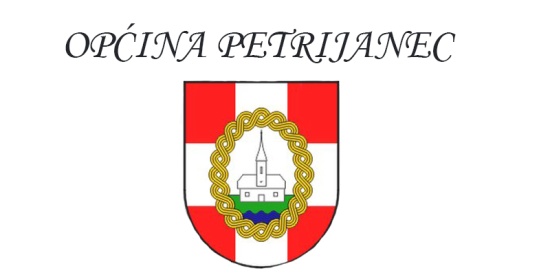 KVARTOVSKI TURNIR2017.TABLICA SKUPINATABLICA SKUPINATABLICA SKUPINATABLICA SKUPINATABLICA SKUPINATABLICA SKUPINATABLICA SKUPINATABLICA SKUPINATABLICA SKUPINASKUPINA ASKUPINA ASKUPINA APOB.NER.POR.GOLOVIGOL. RAZ.BODOVI1.A1GAJ2.A2PSV (N.V.)3.A3ASI4.A4VAN FORMESKUPINA BSKUPINA BSKUPINA BPOB.NER.POR.GOLOVIGOL. RAZ.BODOVI1.B1VENERA2.B2NOVO SELO3.B3STANI I PROMISLI4.B4KOMARSKUPINA CSKUPINA CSKUPINA CPOB.NER.POR.GOLOVIGOL. RAZ.BODOVI1.C1BUTINA I GLAVNA2.C2XXX3.C3PUAŽI4.C4SIVE MEKLESKUPINA DSKUPINA DSKUPINA DPOB.NER.POR.GOLOVIGOL. RAZ.BODOVI1.D1YUGO 452.D2MLADE NADE3.D3ŠILJO I EKIPA4.D4PEKLENI DEČKIRASPORED UTAKMICA Subota 21.01.2017.RASPORED UTAKMICA Subota 21.01.2017.RASPORED UTAKMICA Subota 21.01.2017.RASPORED UTAKMICA Subota 21.01.2017.RASPORED UTAKMICA Subota 21.01.2017.RASPORED UTAKMICA Subota 21.01.2017.RASPORED UTAKMICA Subota 21.01.2017.RASPORED UTAKMICA Subota 21.01.2017.RASPORED UTAKMICA Subota 21.01.2017.15:00 - 15:45PUAŽIPUAŽIPUAŽI-XXXXXX15:45 - 16:30NOVO SELONOVO SELONOVO SELO-KOMARKOMAR16:30 - 17:15BUTINA I GLAVNIBUTINA I GLAVNIBUTINA I GLAVNI-SIVE MEKLESIVE MEKLE17:15 - 18:00GAJGAJGAJ-VAN FORMEVAN FORME18:30 - 19:45K.K. PETRIJANEC - utakmicaK.K. PETRIJANEC - utakmicaK.K. PETRIJANEC - utakmicaK.K. PETRIJANEC - utakmicaK.K. PETRIJANEC - utakmicaK.K. PETRIJANEC - utakmica19:45 - 20:30ŠILJO I EKIPAŠILJO I EKIPAŠILJO I EKIPA-MLADE NADEMLADE NADE20:30 - 21:15ASIASIASI-GAJGAJRASPORED UTAKMICA Nedjelja 22.01.2017.RASPORED UTAKMICA Nedjelja 22.01.2017.RASPORED UTAKMICA Nedjelja 22.01.2017.RASPORED UTAKMICA Nedjelja 22.01.2017.RASPORED UTAKMICA Nedjelja 22.01.2017.RASPORED UTAKMICA Nedjelja 22.01.2017.RASPORED UTAKMICA Nedjelja 22.01.2017.RASPORED UTAKMICA Nedjelja 22.01.2017.RASPORED UTAKMICA Nedjelja 22.01.2017.15:00 - 15:45XXXXXXXXX-BUTINA I GLAVNABUTINA I GLAVNA15:45 - 16:30VENERAVENERAVENERA-STANI I PROMISLISTANI I PROMISLI16:30 - 17:15YUGO 45YUGO 45YUGO 45-PEKLENI DEČKIPEKLENI DEČKI17:15 - 18:00PSV (N.V.)PSV (N.V.)PSV (N.V.)-ASIASI18:00 - 18:45VENERAVENERAVENERAKOMARKOMAR18:45 - 19:30MLADE NADEMLADE NADEMLADE NADE-YUGO 45YUGO 45